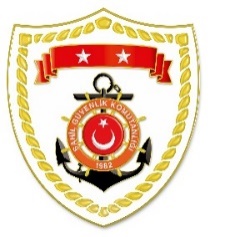 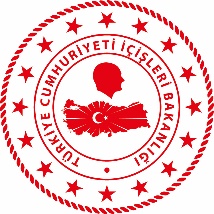 SG Marmara ve Boğazlar Bölge KomutanlığıSG Ege Deniz Bölge KomutanlığıS.
NoTARİHMEVKİ VE ZAMANKURTARILAN SAYISIKURTARILAN/YEDEKLENEN TEKNE SAYISIAÇIKLAMA108 Temmuz 2024İSTANBUL/Şile10.30--Şile Sahili’nden 1 şahsın denize girdiği ve gözden kaybolduğu bilgisinin alınması üzerine başlatılan arama kurtarma faaliyetleri neticesinde bahse konu şahsın cansız bedeni deniz yüzeyinden alınarak sahilde 112 Acil Sağlık Ambulansı personeline teslim edilmiştir.S.
NoTARİHMEVKİ VE ZAMANKURTARILAN SAYISIKURTARILAN/YEDEKLENEN TEKNE SAYISIAÇIKLAMA108 Temmuz 2024MUĞLA/Bodrum05.3527-Bodrum açıklarında Yunanistan unsurları tarafından Türk Karasularına geri itilen lastik bot içerisindeki 15 düzensiz göçmen ve 12 çocuk kurtarılmıştır.208 Temmuz 2024AYDIN/Kuşadası10.2033-Kuşadası açıklarında Yunanistan unsurları tarafından Türk Karasularına geri itilen lastik bot içerisindeki 32 düzensiz göçmen ve 1 çocuk kurtarılmıştır.309 Temmuz 2024İZMİR/Çeşme10.4719-Çeşme Karaada üzerinde bir grup düzensiz göçmen olduğu, bölgede bulunan balıkçı teknesi tarafından 1 düzensiz göçmenin denizden alındığı ve denizde düzensiz göçmenlerin olabileceği ihbarının alınması üzerine başlatılan arama kurtarma faaliyetleri neticesinde ada üzerinden 18 ve bölgedeki balıkçı teknesinden 1 düzensiz göçmen olmak üzere toplam 19 düzensiz göçmen sağlık durumları iyi olarak kurtarılmış, 8 düzensiz göçmenin cansız bedenine ulaşılmıştır. Düzensiz göçmenlerden alınan ilk ifadelerden Yunanistan unsurları tarafından Türk karasularına yakın bir mevkide can salı içerisinde sürüklenmeye terk edildikleri ve can salının kayalıklara çarparak batması üzerine kendi imkânlarıyla Karaada üzerine çıktıkları, can salında toplam 27 düzensiz göçmen olduğu bilgisinin alınması üzerine başlatılan arama kurtarma faaliyetleri sonlandırılmıştır.